Section 2 – ReportIntroductionThis information report provides members with an update on the current programme of transport schemes and initiatives funded in 2021/22. This includes the Transportation Programme funded by external grant from Transport for London (TfL) and the Parking Management programme funded from the Harrow capital programme. Options consideredThe work programmes fit within the scope of the Council’s Transport Local Implementation Plan (LIP). The plan sets out the policies and objectives for taking forward a wide-ranging programme of investment on the transport network.Parking management programmeThe Parking Management Schemes Programme for 2021/22 was recommended by TARSAP in March 2021 and subsequently approved by the Portfolio Holder for Environment. The current status of each scheme in the programme can be seen in Appendix A. A number of schemes in the programme will be subject to statutory consultation in July / August as follows: Northolt Road CPZ, Green Lane CPZ, Roxborough Park CPZ amendments, Grimsdyke Road area waiting restrictions, Courtenay Avenue service roads waiting restrictions and batch 1 of minor local safety parking schemes.LIP Transportation Programme (TfL)The coronavirus pandemic has affected the reliability of funding from TfL since the start of the 2020/21 financial year. The loss of income from public transport has created financial pressures within TfL and the government has intervened to provide negotiated funding support to ensure TfL can continue to deliver transport infrastructure and public transport systems in London. The involvement of the government has consequently affected the planned programmes of work because TfL have had to agree how the funding support is used and to demonstrate how they will return to a more balanced and sustainable financial model over the next few years. This trend is continuing into the 2021/22 financial year.During 2020/21 the initial 6 months of the financial year up to October involved introducing a new programme of street space schemes to support travel during the pandemic. The latter 6 months of the year reinstated the delivery of some elements of the originally planned LIP programme. An update on the status of all these schemes can be seen in Appendix B. Tables 1, 2 & 3 provide details of street space initiatives and tables 4 and 5 details of the LIP and discretionary programmes.A LIP programme for 2021/22 was agreed in late 2020 with the Portfolio Holder – Environment and TfL, however, this was provisional and subject to TfL funding confirmation. At that time the funding support from government for 2021/22 had not been agreed. In April the government approved an initial package of financial support to TfL to cover the period for April and May 2021 whilst discussions continued on a longer term funding package. Boroughs have now received allocations for this period to allow project development work to commence and an allocation of £221k was granted to Harrow. The details of the LIP programme can be seen in Appendix C. Table 6 gives details of discretionary funding and table 7 and 8 details of the LIP funding. Only development and design work has been undertaken on new projects to date.In June the government approved a second financial support package to TfL to cover the period between June and December 2021. The end of this period coincides with the government’s comprehensive spending review (CSR) which will affect longer term funding decisions and any future government support. Therefore, any further funding between January and March 2022 will be affected by the outcome of the CSR.The amount of funding announced in June was lower than expected and TfL will therefore be carefully assessing their funding priorities before advising boroughs what the allocations will be for this period. The projects will still be based on the original LIP programmes submitted for 2021/22 but the overall funding allocation will now focus on projects that can be delivered more quickly due to the uncertainty of future funding settlements. It is expected that the LIP programme will not be delivered in full and that projects that can be delivered more quickly will take priority. Any development work being undertaken by Harrow currently has taken that into account.Howberry Road area 20mph zoneOne scheme that has been developed is the Howberry Road area 20mph zone.  An initial scheme design produced has been produced and can be seen in Appendix D. It is proposed to undertake a public consultation on the scheme in July 2021.Discretionary funding (TfL)Additional funding for specific TfL programmes can be applied for by boroughs through making funding bids. This funding is additional to the LIP funding allocation. Harrow has been granted funding in 2021/22 for two bus priority initiatives and an electric vehicle rapid charging point.Wealdstone Town CentreThe Wealdstone Town Centre Improvement scheme is a major public realm and bus priority scheme that has received approval following a lengthy business case process. The scheme is being funded jointly by TfL and Harrow. TfL have granted £1.5m over the 2020/21 and 2021/22 financial years and Harrow are providing a £900k match fund from CIL in 2021/22 providing a total budget of £2.4m for the delivery of the project.Construction work commenced in March 2021 and the first phase of works in George Gange Way is now complete. The second phase of works by the station will commence at the end of June. The construction programme will be approximately 12 months in duration and is expected to complete by the end of the 2021/22 financial year.Northolt Road / Lower Road / Roxeth Hill junction improvementAnother bus priority initiative awarded funding in 2021/22 is a review of the traffic signals at the Northolt Road / Lower Road / Roxeth Hill junction. An allocation of £25k has been provided to undertake a feasibility study on how to improve the performance of the junction. This was originally highlighted as a local transport fund scheme but due to the shortfall in funding likely this year it will now be taken forward using this discretionary funding.Rapid electric vehicle charging point – Uxbridge Road, Hatch EndFunding of £50k has also been awarded in 2021/22 to introduce a rapid electric vehicle charging point in Uxbridge Road, Hatch End. The award of funding was originally granted in 2020 but has been carried forward by TfL into 2021/22 to allow completion of the project by the summer. The details of the scheme can be seen in Appendix E.Local Transport Fund (TfL)TARSAP approved a provisional programme of four local transport funding schemes based on a £100k allocation in March 2021. As mentioned above the Northolt Road / Lower Road scheme is now being funded from another source and so the remaining three schemes require a educed budget of £70k. Whilst the funding allocation is expected to reduce it may still be possible to deliver the remaining three schemes in the programme. Royston Park Road traffic calming schemeOne of the schemes, a traffic calming scheme in Royston Park Road, has been highlighted as an urgent matter following concerns raised by local residents and ward councillors regarding recent incidents concerning speeding and accidents. Design work on the scheme has been undertaken and the proposals can be seen in Appendix F. It is planned to undertake public consultation in July. Active Travel Fund (TfL)School streets (tranche 2)The active travel fund is the second tranche of street space schemes funded by government. The boroughs applied for scheme via TfL and Harrow applied for an additional six school street schemes under this programme. A grant award of £240k was received to take forward all six schemes.The note in Appendix G provides details of the six schemes, details of the public engagement undertaken in April / May this year and details of the results of engagement. Following analysis of the engagement feedback and further consultation with the Leader of the Council and Portfolio Holder – Environment it was  considered that there was insufficient support for the schemes and it was agreed not to go ahead with this phase of the school street schemes.Other external funding and developer contributionsElectric Vehicle charging points (residential)The council was awarded a grant of £76k from the Department for Transport Office for Low Emission Vehicles (OLEV) for 24 on-street residential charging points across the borough in 2019/20. The pandemic hindered the delivery of the programme of work and additional time was allowed to complete the work by May 2021. The charging points have been retrofitted onto street lighting columns to serve residents with electric vehicles that do not have off-street parking. Headstone Drive / Harrow View / Headstone Gardens – Traffic Signals improvement (Goodwill to All junction)This scheme is funded from section 106 developer contributions from the Kodak development to mitigate the impact of development by improving the capacity of the junction and pedestrian safety.A proposed scheme design was subject to consultation in autumn 2019 and a number of concerns were highlighted by the local community. A revised scheme option was subsequently developed to address those concerns and was expected to be put to further consultation in March 2020, however, this was suspended due to the onset of the coronavirus pandemic.The pandemic has significantly affected traffic flows and trends at the junction and so the project will remain on hold until the government restrictions are suspended in July and a period of time has passed to allow traffic flows to normalise. Traffic surveys will then be undertaken after the summer holiday period to review the situation and consider if the current scheme designs are still viable.It is proposed to discuss these options and the traffic surveys with ward councilors and the Portfolio Holder – Environment later on this year to determine how to proceed with the project.Neighbourhood CIL Funding Dennis Lane – Traffic management schemeThe Council received a petition containing 65 signatures in February 2020 requesting that vehicles are prohibited from entering Dennis Lane from the Wood Lane junction in order to reduce through traffic to create a more pleasant environment. Local ward councillors have considered the petition and requested a scheme be taken forward using the Neighbourhood Community Infrastructure Levy (NCIL) Fund. This request has been approved by the Council’s Planning Service who have checked the request for compliance with the terms of use for NCIL funding.A proposal has been developed to restrict all traffic (except cycles) from travelling southbound on Dennis Lane at the existing width restriction. A plan of the proposal can be seen in Appendix H for information. The closure would be implemented on an experimental basis. The Portfolio Holder – Environment has approved a public consultation on the scheme which is currently on-going and will close on 11th July. The results of consultation will be collated and presented to the local ward councillors and the Portfolio Holder before proceeding further.  Staffing/workforce The review of petitions has been undertaken using existing staff resources within the Traffic, Highways & Asset Management Team supported by technical consultants as required.Ward Councillors’ comments Ward councillor’s comments have not been sought for this report because it is for information only.Performance issues			Ward councilors comments have not been sought for this report because it is for information only.Environmental ImplicationsThe development of any schemes would support the wider aims and objectives of the current Transport Local Implementation Plan (LIP). The LIP underwent a Strategic Environmental Assessment (SEA). This indicated that there are environmental benefits from delivering the programme of investment.  Key population and human health benefits identified were from reducing casualties, encouraging active travel and improving air quality.  The benefits associated with increased active travel and healthy lifestyles are reduced diabetes and obesity levels.  No negative environmental issues were identified as part of the SEA.Data Protection ImplicationsThere are no data protection implications.Risk Management ImplicationsThe delivery of each scheme in the programme of investment will be subject to separate risk assessments.There is a requirement to undertake a design risk assessment during scheme development under the Construction (Design & Management) Regulations in order to manage any potential health and safety risks.Procurement Implications Where needed, consultants and contractors will be procured to investigate, develop and deliver proposals.  This is business as usual.  The work will be procured in line with the Public Contracts Regulations 2015 and the Council’s Contract Procedure Rules.Legal implicationsThere are no particular legal implications to be noted as the report is for information purposes only.Under Part 3A of the Council’s Constitution, the terms of reference of TARSAP is to make recommendations on traffic management, the management and control of parking both on and off-street and the operational aspects of public transport within the Borough but includes other business, such as: petitions, deputations, scheme approval (from existing budgets), including consultation results and authority to make traffic orders and objections to traffic orders.Financial ImplicationsAny schemes and works programmes mentioned in this report are being taken forward using identified resources within the 2021/22 capital programme and confirmed funding allocations from TfL, DfT, NCIL funding and developer contributions. Equalities Implications / Public Sector Equality DutyLIP3 underwent an Equalities Impact Assessment and the Council has had due regard to the need to eliminate discrimination, advance equality of opportunity and foster good relations  between persons who share a relevant protected characteristic and those who do not share it as required under section 149 of  the Equality Act 2010.   It is considered that the proposed scheme will be of benefit to all and particularly the groups in the table below:   Council PrioritiesThe LIP3 and associated programme of investment detailed in the report support the Harrow ambition plan and will contribute to achieving the administration’s priorities:Improving the environment and addressing climate changeTackling poverty and inequalityBuilding homes and infrastructureAddressing health and social care inequalityThriving economySection 3 - Statutory Officer ClearanceStatutory Officer:  Jessie ManSigned on behalf of the Chief Financial OfficerDate:  25/06/2021Statutory Officer: Jimmy WalshSigned on behalf of the Monitoring OfficerDate: 30/06/2021Date:  Section 3 - Procurement Officer ClearanceStatutory Officer:  Nimesh MehtaSigned by the Head of ProcurementDate: 28/06/2021Section 3 – Interim Corporate Director Clearance Statutory Officer:  Mark BillingtonSigned by the Corporate Director - CommunityDate:  30/06/2021Mandatory ChecksWard Councillors notified:  NO, as the report is for information onlyEqIA carried out:  YES, as a part of LIP3EqIA cleared by:  Dave Corby, Community - Equality Task Group (DETG) ChairSection 4 - Contact Details and Background PapersContact:  Barry Philips – Transportation ManagerTel:  020 8424 1649, Fax: 020 8424 7662, E-mail: Barry.Philips@harrow.gov.uk  Johann Alles – Deputy Team LeaderTel:  020, Fax: 020 8424 7662, E- mail: Johann.Alles@Harrow.gov.ukBackground Papers: Transport Local Implementation Plan https://www.harrow.gov.uk/road-maintenance-travel/harrow-transport-policy-documentsAppendix A – Harrow Capital, parking management schemes update – 2021/22This is Harrow’s own programme of parking management scheme initiatives which support the delivery of the Local implementation Plan. In 2021/22 this comprises of an allocation of £275K for controlled parking schemes and £25K for a local safety parking schemes programme. Appendix B - Transportation Local Implementation Plan programme 2020/21The 2020/21 financial year was affected by the onset of the coronavirus pandemic and the originally planned programme of works in the Transport Local Implementation Plan (LIP) was revised. In the first half of the year the London Streetspace Programme replaced the LIP. In the second half of the year some elements of the original LIP programme were delivered. Table 1 – TfL London Streetspace Programme – Apr to Sep 2020Table 2 – Emergency Active Travel Fund (Department for Transport) – Jun to Sep 2020Table 3 – TfL Active Travel Fund - Jan 2021 to Mar 2022Table 4 – TfL Transport LIP Programme – Oct 2020 to Mar 2021Table 5 – TfL Discretionary Funding – Oct 2020 to Mar 2021Appendix C - Transport Local Implementation Plan programme 2021/22This is the main traffic and transportation programme funded by Transport for London to deliver the programme of investment in the Transport Local Implementation Plan (LIP).  The overall allocation for traffic and transportation works and initiatives is still subject to ongoing discussions between the Government and TfL. An initial allocation of £221k has been awarded to initiate projects generally. Separate funding of £575k has been provided for TfL sponsored bus priority schemes and EV charging points.Table 6 - TfL Discretionary funding 2021/22Table 7 - TfL LIP programme 2021/22 – Summary (See schemes / interventions update in table 3 below)Table 8 - TfL LIP programme 2021/22 – list of schemes / interventions 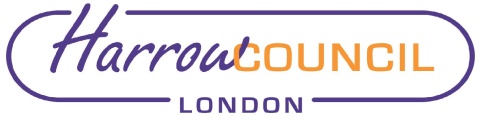 Report for:TRAFFIC & ROAD SAFETY ADVISORY PANELTRAFFIC & ROAD SAFETY ADVISORY PANELDate of Meeting: 14th July 202114th July 2021Subject: INFORMATION REPORTInformation - Traffic and Parking Schemes 21/22 Programme updateINFORMATION REPORTInformation - Traffic and Parking Schemes 21/22 Programme updateKey Decision:NoNoResponsible Officer:Mark Billington – Acting Corporate Director, CommunityMark Billington – Acting Corporate Director, CommunityPortfolio Holder:Varsha Parmar – Portfolio Holder for EnvironmentVarsha Parmar – Portfolio Holder for EnvironmentExempt:NoNoDecision subject to Call-in:No, the report is for informationNo, the report is for informationWards affected:All wardsAll wardsEnclosures:Appendix A - Parking management programme 2021/22Appendix B - Transportation programme 2020/21Appendix C - Transportation programme 2021/22Appendix D – Howberry Road area 20mph zoneAppendix E – Uxbridge Road, Hatch End - rapid EV charging pointAppendix E – Royston Park Road traffic calming schemeAppendix G – School Streets tranche 2 consultation resultsAppendix H - Dennis Lane – traffic management scheme Appendix A - Parking management programme 2021/22Appendix B - Transportation programme 2020/21Appendix C - Transportation programme 2021/22Appendix D – Howberry Road area 20mph zoneAppendix E – Uxbridge Road, Hatch End - rapid EV charging pointAppendix E – Royston Park Road traffic calming schemeAppendix G – School Streets tranche 2 consultation resultsAppendix H - Dennis Lane – traffic management scheme Section 1 – Summary and RecommendationsSection 1 – Summary and RecommendationsThis information report is presented to members to provide an update on progress with the 2021/22 Traffic and Transportation programmes of works.Recommendations:None, the report is for information only.Reason: (For recommendations)None, the report is for information only.This information report is presented to members to provide an update on progress with the 2021/22 Traffic and Transportation programmes of works.Recommendations:None, the report is for information only.Reason: (For recommendations)None, the report is for information only.Protected characteristicBenefitSexMothers with young children and elderly people generally benefit most from schemes that prioritise walking, cycling and public transport because improved road layouts and public realm provide improved safety, security and convenience and improved access to the town centre and facilities.Disability People with physical and visual impairment generally benefit most from schemes that prioritise walking and public transport because improved road layouts and public realm provide ease of access with fewer obstructions, improved safety, security and convenience to access the town centre and facilities.AgeYoung children and elderly people generally benefit most from schemes that prioritise walking, cycling and public transport because improved road layouts and public realm provide improved safety, security and convenience and improved access to the town centre and facilities. A reduction in the influx of traffic into an area will reduce particulate emissions and air pollution, to which children are particularly sensitive.SchemeDetails£StatusContact officerPlanned finish Gordon Road area, Wealdstone Parking Review(Scheme carried over from 2020/21)An area review of the existing hours of operation of zone (CA) in Whitefriars Avenue, Graham Road, Gordon Road, Havelock Road, Wellington Road, Wolseley Road, Cardinal Way and Cecil Road. n/aStatutory consultation - Feb 2020 Implementation May 2021 Operational 1st June 2021Zone C1 extended (Mon to Sun 8am – Midnight) to include Whitefriars Avenue, Graham Road, Gordon Road, Havelock Road, Wellington Road, Wolseley Road, Cardinal Way and Cecil Road.Barry Philips / Sajjad FaridCompletedThe Ridgeway / September Way Area Parking Review(Scheme carried over from 2020/21)An area review to investigate options to address non-residential long stay parking associated with Stanmore College students, a local car repair business and a day nursery. £35,000Public consultation - Sep 2020Results have been collated and are being discussed with members and PH to agree measures to be taken forward to statutory consultation Barry Philips / Sajjad FaridDec 2021Green Lane, Culverlands Close, Ben Hale Close and Woodside Close Parking Review(Scheme carried over from 2020/21)An area review to investigate a new CPZ to address problems with inconsiderate and obstructive parking by non-residents that restricts carriageway width.  £22,000Public consultation - Sep 2020 Results have been collated and are being discussed with members and PH to agree measures to be taken forward to statutory consultationBarry Philips / Sajjad FaridDec 2021Roxborough Avenue, Roxborough Park, Maxted Park, Pickwick Place, Grove Hill and Peterborough Road Parking Review(Scheme carried over from 2020/21)Review of existing CPZ to address the problem of all day commuter parking in the existing free parking bays to improve local access to parking. £20,000Public consultation - Nov 2020Results have been collated and are being discussed with members and PH to agree measures to be taken forward to statutory consultationBarry Philips / Sajjad FaridDec 2021Grimsdyke Road, Hallam Gardens, Hillview Road area,Hatch End Parking Review(Scheme carried over from 2020/21)Area parking review to consider a new CPZ to address inconsiderate long term commuter and other non -residential parking.£18,000Public consultation - Nov 2020.Results have been collated and discussed with members and PH There is no support for permit parking. A revised proposal for waiting restrictions only has been developed and approved by PH.Statutory consultation to commence on 24th June 2021. Barry Philips / Sajjad FaridOct 2021Courtenay Avenue service roads between Uxbridge Road and Secker Crescent,Hatch End & Harrow Weald Parking Review(Scheme carried over from 2020/21)Parking review of service roads to consider a new CPZ to address inconsiderate long term commuter and other non -residential parking.£18,000Public consultation - Jul 2020. Results have been collated and discussed with members and PH There is no support for permit parking. A revised proposal for waiting restrictions only has been developed to be taken forward to statutory consultation.Barry Philips / Sajjad FaridDec 2021Northolt Road, (south east side) between (345-191),Roxeth, Parking Review(Scheme carried over from 2020/21)Localised parking review to investigate options to introduce a CPZ in a section of Northolt Road (nos. 191-345)£21,000Public consultation - Jul 2020. Results have been collated and discussed with members and PH There is support for the proposals and a statutory consultation will be taken forward.Barry Philips / Sajjad FaridDec 2021Kenton Road service road (nos. 704-738),Kenton East Parking Review(Scheme carried over from 2020/21) A review of existing problems with commuter and other long stay parking in the service road restricting access for shoppers / visitors to businesses, possible measures include pay and display and shared use bays. £28,000Public consultation will be undertaken in Jul/Aug 2021Barry Philips / Sajjad FaridDec 2021Canterbury Road,Headstone South, Parking ReviewLocalised review of parking along uncontrolled section of Canterbury Road between Durham Road and Pinner View, possible extension of existing zone NH1 to include all of Canterbury Road. £37,000Public consultation will be undertaken in Jul/Aug 2021Barry Philips / Sajjad FaridMar 2022Chantry Road,Hatch End, Parking ReviewLocalised review of parking, possible extension of existing zone Z to include all of Chantry Place and Chantry Road. £24,000Public consultation will be undertaken in Aug/Sep 2021Barry Philips / Sajjad FaridMar 2022Eastleigh Avenue,Roxbourne, Parking ReviewIssues with obstructive parking affecting emergency services access to Eastleigh Avenue, options to be considered will include a new CPZ with residents permit parking.£20,000Public consultation will be undertaken in Aug/Sep 2021Barry Philips / Sajjad FaridMar 2022Churchill Road, Gresham Road and Montgomery Road,Canons, Parking ReviewIssues with inconsiderate parking in the evenings associated with local nightclubs is creating obstruction to traffic and access problems for residents, a change in the operational hours of the existing CPZ will be considered.£32,000Public consultation will be undertaken between Sep/Oct 2021Barry Philips / Sajjad FaridMar 2022Local Safety Parking Schemes Programme (LSPP)The introduction of minor localised waiting restrictions (yellow lines) schemes to deal with access problems and road safety issues. £25,000On-going prioritisation / implementation of requests for yellow lines. The next batch of schemes will be subject to statutory consultation in Jul 2021Barry Philips / Sajjad FaridMar 2022Type of schemeNo. of schemes AllocationStatusPedestrian Space Measures 9£248,000Temporary measures introduced at 9 locations from May 2020 and all subsequently removed by Mar 2021Low Traffic Neighbourhoods 4£180,000Scheme trials undertaken at 4 locations from Sep/Oct 2020 and subsequently removed in May 2021School Streets (tranche 1)4£135,000Scheme trials in 4 locations (Grimsdyke School, Newton Farm School, Marlborough School, Park High School) from Oct 2020 and review of trials due in Sep 2021 after 12 months of operation17£563,000TotalType of schemeNo. of schemes AllocationStatusStrategic cycle schemes 3£100,000Schemes trials undertaken at 3 locations from Jul 2020 and subsequently removed in May 2021Type of schemeNo. of schemes AllocationStatusSchool streets (tranche 2) 6£240,000Proposals are for Roxbourne Primary School, Pinner Wood School, St John Fisher Catholic School, Cedars Manor School, Bentley Wood High School, Camrose Primary School.Funding moved into 2021/22, consultation undertaken in April / May 2021, schemes abandoned due to lack of support TFL programmeSchemeDetailsAllocationStatusCorridorsVision Zero – 20mph zones20mph zones programme (£150k) at following locations:Merrion AvenueRoxborough Park areaWeald Lane areaWestfield Drive / Gdns£150,00020mph zones completedCorridorsVision Zero - Road Safety SchemesLocal safety schemes development, assess accidents and identify locations of schemes£50,000Accident studies completedCorridorsWalking & Cycling SchemesWalking / cycling schemes development at following locations:Streatfield Rd ped crossing, George V Ave cycle scheme, Northern cycle route£150,000Streatfield Road zebra xing – completedGeorge V Avenue – on holdNorthern Cycle Route – design and consultation completeCorridorsBus priority schemesNorth Harrow signals - junction improvement – statutory undertakers works (in advance of junction improvement)£50,000Statutory undertakers works on-goingCorridorsULEV infrastructure and Air Quality schemesHarrow TC neighbourhood of the future - electric street £25,000Feasibility study completeCorridorsTravel PlansTravel planning - sustainable transport promotion / travel plans£48,000On-going programme of work deliveredLocal Transport fundLocal Transport Fund schemesSchemes recommended by TARSAP Feb 2020TfL cycleway along Station Road to the Kenmore Avenue underpass, via Elmgrove Road £50,000Cycle scheme design completed£523,000TotalTFL programmeSchemeDetailsAllocationStatusBus Priority PortfolioWealdstone town centre schemeWealdstone town centre public realm and bus priority improvements – major scheme£1,000,000Construction work started in Mar 2021, works duration approximately 12 monthsTfL programme categoryAllocationDescriptionBus Priority£500,000Wealdstone Town Centre Improvement SchemeBus Priority£25,000Northolt Rd / Lower Rd / Roxeth Hill junction improvementGo Ultra Low City Scheme£50,000Rapid EV charging point – Uxbridge Road, Hatch End£575,000 TotalTfL programme categoryScheme categoryProvisional allocation 2021/22Initial allocation April 2021CorridorsRoad Safety£250,000£65,000CorridorsSustainable Transport£676,000£85,000CorridorsAccessibility£115,000£15,000CorridorsBehaviour Change£250,000£40,000Local transport fundingLocal transport funding£100,000£16,000£1,391,000 Total£221,000 TotalSchemeDescriptionScheme categoryStatusContact officerVision Zero - 20mph zone - Howberry Road area, Canons ParkIntroduce 20mph zone in Howberry Road area, StanmoreRoad safetyInitial design completed; public consultation planned for July 2021 Barry Philips / Johann AllesVision Zero - Safety scheme - Alexandra Ave, South HarrowAlexandra Ave / Eastcote Lane - Local Safety Scheme junction improvement                                                                                                                                                                                                                             Road safetyFeasibility study / design commissioned; consultation planned late summerBarry Philips / Johann AllesVision Zero - safety scheme - High Road, Harrow WealdHigh Road / College Ave - Local safety scheme - junction improvement                                                                                                                                                                                                                                     Road safetyFeasibility study / design commissioned; consultation planned late summerBarry Philips / Johann AllesVision Zero - safety scheme – Clamp Hill, Harrow WealdClamp Hill - Local Safety SchemeRoad safetyFeasibility study / design commissioned; consultation planned late summerBarry Philips / Johann AllesCycling - Northern cycle routeCycle schemes - Northern cycle route cycle route running north south near Uxbridge RoadSustainable transportScheme design and consultation complete, awaiting funding to program constructionBarry Philips / Tushar PatelCycling - Picadilly cycle routePiccadilly Route connecting Harrow Town Centre to Harrow Weald.                                                                                                                                                                                                                                                     Sustainable transportOn holdBarry Philips / Tushar PatelCycling - Elmgrove Road, HarrowElmgrove Road, Greenhill ward - cycling scheme                                                                                                                                                                                                                                                                                      Sustainable transportScheme designed, planning public consultationBarry Philips / Tushar PatelWalking - pedestrian crossingsNower Hill School – controlled crossing at George V Ave / Headstone Ln junctionSustainable transportFeasibility study commissionedBarry Philips / Tushar PatelBus Priority - Station Road / Pinner Road, North Harrow - junction improvementBus schemes - Pinner Road - widening scheme  Sustainable transportStatutory undertakers equipment diversions on-going, awaiting funding to program constructionBarry Philips / Tushar PatelBus Priority - Northolt Road / Roxeth Hill, South Harrow - junction improvementRoxeth Hill / Shaftesbury Avenue - model and junction redesign  Sustainable transportSignal review being undertaken under the Bus Priority discretionary funding allocation, feasibility study commissionedBarry Philips / Tushar PatelFreight management schemesFreight schemes - Implementation of Harrow's freight strategy, this will include works to review weight restriction areas and review advisory freight routes. Implement Wealdstone freight servicing plan.AccessibilityOn holdNetwork PerformanceNetwork performance schemes – Greenhill Way / Headstone Rd junction improvement AccessibilityFeasibility study commissionedBarry Philips / Johann AllesAccessibility SchemesAccessibility schemes - Programme of accessibility improvements to introduce disabled persons parking places, pedestrian dropped kerbs and other minor localised improvements. AccessibilityOn-going work programme of assessing disabled parking bays and pedestrian dropped kerbsBarry Philips / Nabeel ShahidShopmobilityHarrow Shopmobility - Expansion of opening hours of Shopmobility service for times when volunteers are not available e.g. Saturdays and pre-XmasAccessibilityWork commissionedBarry PhilipsTravel TrainingTravel training - Supporting the development and implementation of School Travel Plans and supporting the development of travel plans for businesses and organisations in the borough to increase active travel by sustainable transport modes.AccessibilityOn holdEV charging pointsEV charging infrastructure - Develop residential EV point delivery plan, deliver Residential charging points to support ORCS bid, deliver town centre charging points at strategic locations including, commercial centres and car parks.Sustainable transportAwaiting funding decisionHarrow town centre NOF - Station Road EV streetComplete the Neighbourhood of the future electric street scheme in Station Road - Harrow Town Centre                                                                                                                                                                            Sustainable transportAwaiting funding decisionAir Quality schemesProgramme of air quality initiatives including, anti-idling campaigns, air quality monitoring sites using diffusion tubes                                                                                                                                                                                                                                                                                          Sustainable transportOn holdActive and Sustainable Travel Active & sustainable travel - Initiatives to promote active travel and sustainable transport modes to the general public. Behaviour changeOn holdRoad Safety Education Road Safety Education - Educational initiatives in schools to teach road safety skills. Wider road safety promotions targeting all road users particularly drivers, powered 2 wheelers, cyclists and pedestrians coordinated with other projects and initiatives where relevant.Behaviour changeAwaiting funding decisionCycle TrainingCycle training - Programme of cycle training for school children and adults in the borough. Behaviour changeAwaiting funding decisionTravel PlansTravel Plans - Supporting the development and implementation of School Travel Plans and supporting the development of travel plans for businesses and organisations in the borough to increase active travel by sustainable transport modes.Behaviour changeOn-going work programme with schoolsBarry Philips / Annabelle Fosu / Nisha DurgacharanForward Programme DevelopmentForward planning - Development of transport plans for district centres and future liveable neighbourhoods. The undertaking of surveys and assessments to develop scheme for future years.Sustainable transportOn holdLocal Transport Fund schemesTARSAP agreed programme (Mar 2021) is:
(i) Roxeth Hill / Lower Road review of signalised junction layout
(ii) TfL Cycleway from Station Road, Harrow to Kenton Road
(iii) Royston Park Road – Speed reduction measures
(iv) Introduce a dial a ride facility in Havelock Road in Harrow Town CentreLocal transport funding(i) Signal review being undertaken under the Bus Priority discretionary funding allocation, feasibility study commissioned(ii) Awaiting funding decision(iii) Design completed, public consultation planned for July(iv) Awaiting funding decisionBarry Philips / Johann Alles